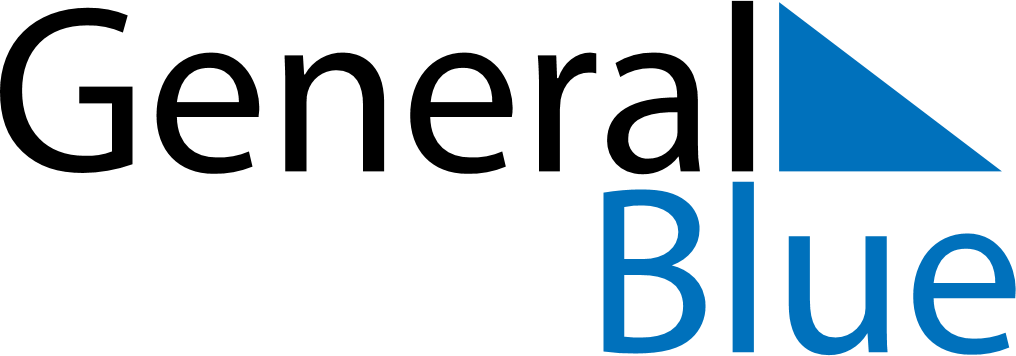 April 2176April 2176April 2176April 2176April 2176SundayMondayTuesdayWednesdayThursdayFridaySaturday123456789101112131415161718192021222324252627282930